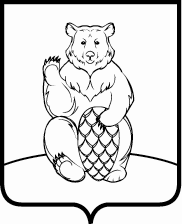 СОВЕТ ДЕПУТАТОВПОСЕЛЕНИЯ МИХАЙЛОВО-ЯРЦЕВСКОЕ В ГОРОДЕ МОСКВЕР Е Ш Е Н И Е14 октября 2020г.                                                                                              №3/14О внесении изменений в решение Совета депутатов поселения Михайлово-Ярцевское от 27.11.2019
№1/4 «О бюджете поселения Михайлово-Ярцевское в городе Москве на 2020 год и плановый период 2021 и 2022 годов»В соответствии с Бюджетным кодексом Российской Федерации, Уставом поселения Михайлово-Ярцевское, решением Совета депутатов поселения Михайлово-Ярцевское от 15.09.2016 № 1/14 «Об утверждении Положения о бюджетном процессе в поселении Михайлово-Ярцевское в городе Москве», рассмотрев проект решения «О внесении изменений в решение Совета депутатов поселения Михайлово-Ярцевское от 27.11.2019
№ 1/4 «О бюджете поселения Михайлово-Ярцевское в городе Москве на 2020 год и плановый период 2021 и 2022 годов», представленный администрацией поселения Михайлово-Ярцевское, СОВЕТ ДЕПУТАТОВ ПОСЕЛЕНИЯ МИХАЙЛОВО-ЯРЦЕВСКОЕРЕШИЛ:1. Внести изменения в решение Совета депутатов поселения Михайлово-Ярцевское от 27.11.2019 №1/4 «О бюджете поселения Михайлово-Ярцевское в городе Москве на 2020 год и плановый период 2021 и 2022 годов» (в редакции решений Совета депутатов поселения Михайлово-Ярцевское от 19.01.2020 №2/1, 20.02.2020 №10/4, 19.03.2020 №9/5, 20.05.2020 №3/7, 05.06.2020 №5/8, 20.08.2020 №4/10, 17.09.2020 №2/12):1.1. Пункт 1 решения изложить в следующей редакции:«1. Утвердить основные характеристики бюджета поселения Михайлово-Ярцевское на 2020 год: 1) общий объем доходов бюджета поселения Михайлово-Ярцевское в сумме 360 740,4 тысяч рублей;2) общий объем расходов бюджета поселения Михайлово-Ярцевское в сумме 385 139,6 тысяч рублей.3) установить предельный размер дефицита бюджета поселения Михайлово-Ярцевское в сумме 24 399,2 тыс. руб.4) направить на покрытие дефицита бюджета поселения Михайлово-Ярцевское на 2020 год остатки бюджетных средств на 01 января 2020 года в сумме 24 399,2 тыс. рублей.».1.2. Приложение 1 к решению изложить в редакции согласно  приложению 1 к настоящему решению. 1.3. Приложение 5 к решению изложить в редакции согласно  приложению 2 к настоящему решению.2. Настоящее решение вступает в силу со дня его принятия.3. Опубликовать настоящее решение в бюллетене «Московский муниципальный вестник» и разместить на официальном сайте администрации поселения Михайлово-Ярцевское в информационно-телекоммуникационной сети «Интернет».4. Контроль за исполнением настоящего решения возложить на главу поселения Михайлово-Ярцевское Г.К. Загорского.Глава поселения                                                                     Г.К. Загорский                                         Поступление доходов по основным источникам                                                                                                           в бюджет поселения Михайлово-Ярцевское на 2020 годЕдиницы измерения: (тыс. рублей) Ведомственная структура расходов бюджета поселения Михайлово-Ярцевское  на 2020 годЕдиницы измерения: (тыс. рублей)Наименование доходаКоды бюджетной классификации2020 год123НАЛОГОВЫЕ И НЕНАЛОГОВЫЕ ДОХОДЫ000 1 00 00000 00 0000 000141 965,2 Налоги на прибыль, доходы000 1 01 00000 00 0000 00032 345,9 Налог на доходы физических лиц182 1 01 02000 01 0000 11032 345,9 Налог на доходы физических лиц с доходов, источником которых является налоговый агент, за исключением доходов, в отношении которых исчисление и уплата налога осуществляются в соответствии со статьями 227, 227.1 и 228 Налогового кодекса Российской Федерации182 1 01 02010 01 0000 11031 913,2 Налог на доходы физических лиц с доходов, полученных от осуществления деятельности физическими лицами, зарегистрированными в качестве индивидуальных предпринимателей, нотариусов, занимающихся частной практикой, адвокатов, учредивших адвокатские кабинеты, и других лиц, занимающихся частной практикой в соответствии со статьей 227 Налогового кодекса Российской Федерации182 1 01 02020 01 0000 11017,5 Налог на доходы физических лиц с доходов, полученных физическими лицами в соответствии со статьей 228 Налогового кодекса Российской Федерации182 1 01 02030 01 0000 110415,2 НАЛОГИ НА ТОВАРЫ (РАБОТЫ, УСЛУГИ), РЕАЛИЗУЕМЫЕ НА ТЕРРИТОРИИ РОССИЙСКОЙ ФЕДЕРАЦИИ100 1 03 00000 00 0000 0006 017,9 Акцизы по подакцизным товарам (продукции), производимым на территории Российской Федерации100 1 03 02000 01 0000 1106 017,9 Доходы от уплаты акцизов на дизельное топливо, подлежащие распределению между бюджетами субъектов Российской Федерации и местными бюджетами с учетом установленных дифференцированных нормативов отчислений в местные бюджеты100 1 03 02231 01 0000 1102 757,6 Доходы от уплаты акцизов на моторные масла для дизельных и (или) карбюраторных (инжекторных) двигателей, подлежащие распределению между бюджетами субъектов Российской Федерации и местными бюджетами с учетом установленных дифференцированных нормативов отчислений в местные бюджеты100 1 03 02241 01 0000 11014,2 Доходы от уплаты акцизов на автомобильный бензин, подлежащие распределению между бюджетами субъектов Российской Федерации и местными бюджетами с учетом установленных дифференцированных нормативов отчислений в местные бюджеты100 1 03 02251 01 0000 1103 602,0 Доходы от уплаты акцизов на прямогонный бензин, подлежащие распределению между бюджетами субъектов Российской Федерации и местными бюджетами с учетом установленных дифференцированных нормативов отчислений в местные бюджеты100 1 03 02261 01 0000 110-355,9 НАЛОГИ НА СОВОКУПНЫЙ ДОХОД000 1 05 00000 00 0000 0000,1 Единый сельскохозяйственный налог182 1 05 03000 01 0000 1100,1 Единый сельскохозяйственный налог182 1 05 03010 01 0000 1100,1 НАЛОГИ НА ИМУЩЕСТВО000 1 06 00000 00 0000 00092 624,6 Налог на имущество физических лиц000 1 06 01000 00 0000 11013 994,0 Налог на имущество физических лиц, взимаемый по ставкам, применяемым к объектам налогообложения, расположенным в границах внутригородских муниципальных образований городов федерального значения182 1 06 01010 03 0000 11013 994,0 Земельный налог000 1 06 06000 00 0000 11078 630,6 Земельный налог с организаций, обладающих земельным участком, расположенным в границах внутригородских муниципальных образований городов федерального значения182 1 06 06031 03 0000 11055 727,6 Земельный налог с физических лиц, обладающих земельным участком, расположенным в границах внутригородских муниципальных образований городов федерального значения182 1 06 06041 03 0000 11022 903,0 ДОХОДЫ ОТ ИСПОЛЬЗОВАНИЯ ИМУЩЕСТВА, НАХОДЯЩЕГОСЯ В ГОСУДАРСТВЕННОЙ И МУНИЦИПАЛЬНОЙ СОБСТВЕННОСТИ000 1 11 00000 00 0000 0005 880,5 Доходы, получаемые в виде арендной либо иной платы за передачу в возмездное пользование государственного и муниципального имущества (за исключением имущества бюджетных и автономных учреждений, а также имущества государственных и муниципальных унитарных предприятий, в том числе казенных)000 1 11 05000 00 0000 1203 276,7 Доходы, получаемые в виде арендной платы за земельные участки, государственная собственность на которые не разграничена и которые расположены в границах городов федерального значения, а также средства от продажи права на заключение договоров аренды указанных земельных участков000 1 11 05011 02 0000 1202 507,0 Доходы, получаемые в виде арендной платы за земельные участки, государственная собственность на которые не разграничена и которые расположены в границах городов федерального значения, а также средства от продажи права на заключение договоров аренды указанных земельных участков071 1 11 05011 02 8001 1202 507,0 Доходы от сдачи в аренду имущества, составляющего казну внутригородских муниципальных образований городов федерального значения (за исключением земельных участков)000 1 11 05073 00 0000 120769,7 Доходы от сдачи в аренду имущества, составляющего казну внутригородских муниципальных образований городов федерального значения (за исключением земельных участков)900 1 11 05073 03 0000 120769,7 Прочие доходы от использования имущества и прав, находящихся в государственной и муниципальной собственности (за исключением имущества бюджетных и автономных учреждений, а также имущества государственных и муниципальных унитарных предприятий, в том числе казенных)000 1 11 09000 00 0000 120  2 603,8 Прочие поступления от использования имущества, находящегося в государственной и муниципальной собственности (за исключением имущества бюджетных и автономных учреждений, а также имущества государственных и муниципальных унитарных предприятий, в том числе казенных)000 1 11 09040 00 0000 120  2 603,8 Прочие поступления от использования имущества, находящегося в собственности внутригородских муниципальных образований городов федерального значения (за исключением имущества муниципальных бюджетных и автономных учреждений, а также имущества муниципальных унитарных предприятий, в том числе казенных)900 1 11 09043 03 0000 120  2 603,8 ДОХОДЫ ОТ ПРОДАЖИ МАТЕРИАЛЬНЫХ И НЕМАТЕРИАЛЬНЫХ АКТИВОВ000 1 14 00000 00 0000 0002 998,8 Доходы от продажи квартир000 1 14 01000 00 0000 0001 500,0 Доходы от продажи квартир, находящихся в собственности внутригородских муниципальных образований городов федерального значения900 1 14 01030 03 0000 4101 500,0 Доходы от продажи земельных участков, государственная собственность на которые не разграничена и которые расположены в границах городов федерального значения071 1 14 06011 02 8000 430326,0 Доходы от продажи земельных участков, находящихся в собственности внутригородских муниципальных образований городов федерального значения (за исключением земельных участков муниципальных бюджетных и автономных учреждений)900 1 14 06023 03 0000 4301 172,8 ШТРАФЫ, САНКЦИИ, ВОЗМЕЩЕНИЕ УЩЕРБА000 1 16 00000 00 0000 0002 097,4 Иные штрафы, неустойки, пени, уплаченные в соответствии с законом или договором в случае неисполнения или ненадлежащего исполнения обязательств перед муниципальным органом, (муниципальным казенным учреждением) внутригородского муниципального образования города федерального значения900 1 16 07090 03 0000 1402 020,6 Денежные средства, изымаемые в собственность внутригородского муниципального образования города федерального значения в соответствии с решениями судов (за исключением обвинительных приговоров судов)900 1 16 09040 03 0000 14040,0 Доходы от денежных взысканий (штрафов), поступающие в счет погашения задолженности, образовавшейся до 1 января 2020 года, подлежащие зачислению в бюджет муниципального образования по нормативам, действовавшим в 2019 году (доходы бюджетов внутригородских муниципальных образований городов федерального значения за исключением доходов, направляемых на формирование муниципального дорожного фонда, а также иных платежей в случае принятия решения финансовым органом муниципального образования о раздельном учете задолженности)900 1 16 10123 01 0031 14036,8 БЕЗВОЗМЕЗДНЫЕ ПОСТУПЛЕНИЯ000 2 00 00000 00 0000 000216 494,5 БЕЗВОЗМЕЗДНЫЕ ПОСТУПЛЕНИЯ ОТ ДРУГИХ БЮДЖЕТОВ БЮДЖЕТНОЙ СИСТЕМЫ РОССИЙСКОЙ ФЕДЕРАЦИИ000 2 02 00000 00 0000 000216 494,5 Субсидии бюджетам бюджетной системы Российской Федерации (межбюджетные субсидии)000 2 02 20000 00 0000 150215 946,1 Прочие субсидии 000 2 02 29999 00 0000 150215 946,1 Прочие субсидии бюджетам внутригородских муниципальных образований городов федерального значения000 2 02 29999 03 0000 150215 946,1 Прочие субсидии бюджетам внутригородских муниципальных образований городов федерального значения (в сфере жилищно-коммунального хозяйства, благоустройства и дорожной деятельности)900 2 02 29999 03 0001 150215 946,1 Прочие межбюджетные трансферты, передаваемые бюджетам внутригородских муниципальных образований городов федерального значения900 2 02 49999 03 0000 1502 190,7Субвенции бюджетам субъектов Российской Федерации и муниципальных образований000 2 02 30000 00 0000 151548,4 Субвенции бюджетам на осуществление первичного воинского учета на территориях, где отсутствуют военные комиссариаты000 2 02 35118 00 0000 151548,4 Субвенции бюджетам внутригородских муниципальных образований городов федерального значения на осуществление первичного воинского учета на территориях, где отсутствуют военные комиссариаты900 2 02  35118 03 0000 151638,4 ВСЕГО ДОХОДОВ000 8 90 00000 00 0000 000360 740,4 Наименование Код ведомстваКоды бюджетной классификацииКоды бюджетной классификацииКоды бюджетной классификацииКоды бюджетной классификацииСуммаНаименование Код ведомстваРзПРЦСРВР2020год1234567Администрация  поселения Михайлово-Ярцевское900382 858,9ОБЩЕГОСУДАРСТВЕННЫЕ ВОПРОСЫ900010096 074,2Функционирование Правительства Российской Федерации, высших исполнительных органов государственной власти субъектов Российской Федерации, местных администраций900010494 611,2Непрограммные направления деятельности органов внутригородских муниципальных образований по руководству и управлению в сфере установленных функций органов внутригородских муниципальных образований 900010431 0 00 0000094 611,2Исполнительные органы внутригородских муниципальных образований900010431 Б 00 0000094 611,2Функционирование исполнительных органов внутригородских муниципальных образований900010431 Б 01 0000094 611,2Руководитель администрации/аппарата Совета депутатов900010431 Б 01 001004 548,4Расходы на выплаты персоналу в целях обеспечения выполнения функций государственными (муниципальными) органами, казенными учреждениями, органами управления государственными внебюджетными фондами900010431 Б 01 001001004 548,4Расходы на выплаты персоналу государственных (муниципальных) органов900010431 Б 01 001001204 548,4Обеспечение деятельности  администрации/ Совета депутатов внутригородского муниципального образования в части содержания муниципальных служащих для решения вопросов местного значения900010431 Б 01 0050090 062,8Расходы на выплаты персоналу в целях обеспечения выполнения функций государственными (муниципальными) органами, казенными учреждениями, органами управления государственными внебюджетными фондами900010431 Б 01 0050010077 338,0Расходы на выплаты персоналу государственных (муниципальных) органов900010431 Б 01 0050012077 338,0Закупка товаров, работ и услуг для государственных (муниципальных) нужд     900010431 Б 01 0050020012 436,8Иные закупки товаров, работ и услуг для обеспечения государственных (муниципальных) нужд900010431 Б 01 0050024012 436,8Иные бюджетные ассигнования      900010431 Б 01 00500800288,0Уплата налогов, сборов и иных платежей                900010431 Б 01 00500850288,0Межбюджетные трансферты из бюджета города Москвы бюджетам городских округов и поселений в городе Москве для стимулирования в связи с содействием в подготовке проведения важных городских мероприятий. Фонд оплаты труда и страховые взносы900010433 А 04 002002001900,0Межбюджетные трансферты из бюджета города Москвы бюджетам городских округов и поселений в городе Москве для стимулирования в связи с содействием в подготовке проведения важных городских мероприятий. Взносы по обязательному социальному страхованию на выплаты денежного содержания и иные выплаты работникам государственных (муниципальных органов) 900010433 А 04 00200200290,7Обеспечение проведения выборов и референдумов900010720,0Проведение выборов депутатов
Совета депутатов муниципальных
округов города Москвы900010735 А 01 0010020,0Закупка товаров, работ и услуг для государственных (муниципальных) нужд     900010735 А 01 0010020020,0Иные закупки товаров, работ и услуг для обеспечения государственных (муниципальных) нужд900010735 А 01 0010024020,0Резервные фонды90001111 000,0Резервный фонд, предусмотренный в бюджете города Москвы900011132 0 00 000001 000,0Резервный фонд, предусмотренный в бюджете внутригородского муниципального образования900011132 А 00 000001 000,0Резервный фонд, предусмотренный органами местного самоуправления900011132 А 01 000001 000,0Иные бюджетные ассигнования                     900011132 А 01 000008001 000,0Другие общегосударственные вопросы9000113443,0Непрограммные направления деятельности органов внутригородских муниципальных образований по руководству и управлению в сфере установленных функций органов внутригородских муниципальных образований 900011331 0 00 00000443,0Исполнительные органы внутригородских муниципальных образований900011331 Б 00 00000443,0Ежегодный взнос в Ассоциацию муниципальных образований г. Москвы900011331 Б 01 0040043,0Иные бюджетные ассигнования      900011331 Б 01 0040080043,0Уплата налогов, сборов и иных платежей                900011331 Б 01 0040085043,0Обеспечение деятельности  администрации/ Совета депутатов внутригородского муниципального образования для решения вопросов местного значения900011331 Б 01 00600400,0Закупка товаров, работ и услуг для государственных (муниципальных) нужд     900011331 Б 01 00600200400,0Иные закупки товаров, работ и услуг для обеспечения государственных (муниципальных) нужд900011331 Б 01 00600240400,0НАЦИОНАЛЬНАЯ ОБОРОНА9000200638,4Мобилизационная и вневойсковая подготовка9000203638,4Субвенции на осуществление первичного воинского учета на территориях, где отсутствуют военные комиссариаты в рамках непрограммных расходов федеральных органов исполнительной власти900020317 1 00 51180638,4Расходы на выплаты персоналу в целях обеспечения выполнения функций государственными органами, казенными учреждениями, органами управления государственными внебюджетными фондами   900020317 1 00 51180100535,0Расходы на выплаты персоналу государственных (муниципальных) органов900020317 1 00 51180120535,0Закупка товаров, работ и услуг для государственных (муниципальных) нужд     900020317 1 00 5118020013,4Иные закупки товаров, работ и услуг для обеспечения государственных (муниципальных) нужд900020317 1 00 5118024013,4НАЦИОНАЛЬНАЯ БЕЗОПАСНОСТЬ И ПРАВООХРАНИТЕЛЬНАЯ ДЕЯТЕЛЬНОСТЬ90003003 349,0Защита населения и территории от чрезвычайных ситуаций природного и техногенного характера, гражданская оборона90003092 570,0Обеспечение безопасности жизнедеятельности населения на территории  поселения 900030923 0 00 000002 570,0Мероприятия по гражданской обороне, защите населения и территории поселения от чрезвычайных ситуаций природного и техногенного характера900030923 А 00 000002 570,0Прочие мероприятия по гражданской обороне, защите населения и территории поселения от чрезвычайных ситуаций природного и техногенного характера900030923 А 00 00100100,0Закупка товаров, работ и услуг для государственных (муниципальных) нужд     900030923 А 00 00100200100,0Иные закупки товаров, работ и услуг для обеспечения государственных (муниципальных) нужд900030923 А 00 00100240100,0Мероприятия по обеспечению безопасности людей на водных объектах900030923 А 00 0020060,0Закупка товаров, работ и услуг для государственных (муниципальных) нужд     900030923 А 00 0020020060,0Иные закупки товаров, работ и услуг для обеспечения государственных (муниципальных) нужд900030923 А 00 0020024060,0Прочие мероприятия в части предупреждения и ликвидации последствий чрезвычайных ситуаций и стихийных бедствий900030923 А 00 003002 410,0Закупка товаров, работ и услуг для государственных (муниципальных) нужд     900030923 А 00 003002002 410,0Иные закупки товаров, работ и услуг для обеспечения государственных (муниципальных) нужд900030923 А 00 003002402 410,0Обеспечение пожарной безопасности9000310514,0Обеспечение безопасности жизнедеятельности населения на территории  поселения Михайлово-Ярцевское 900031023 0 00 00000514,0Мероприятия по обеспечению первичных мер пожарной безопасности900031023 Б 00 00000514,0Прочие мероприятия по обеспечению первичных мер пожарной безопасности900031023 Б 00 00100514,0Закупка товаров, работ и услуг для государственных (муниципальных) нужд     900031023 Б 00 00100200514,0Иные закупки товаров, работ и услуг для обеспечения государственных (муниципальных) нужд900031023 Б 00 00100240514,0Другие вопросы в области национальной безопасности и правоохранительной деятельности9000314265,0Обеспечение безопасности жизнедеятельности населения на территории  поселения Михайлово-Ярцевское 900031423 0 00 00000265,0Прочие мероприятия в области национальной безопасности и правоохранительной деятельности900031423 В 00 00000265,0Мероприятия в части  участия в профилактике терроризма и экстремизма900031423 В 00 00100265,0Закупка товаров, работ и услуг для государственных (муниципальных) нужд     900031423 В 00 00100200265,0Иные закупки товаров, работ и услуг для обеспечения государственных (муниципальных) нужд900031423 В 00 00100240265,0НАЦИОНАЛЬНАЯ ЭКОНОМИКА90004008 607,6Дорожное хозяйство (дорожные фонды)90004098 607,6Развитие транспортной системы900040901 0 00 000008 607,6Автомобильные дороги и улично-дорожная сеть900040901 Д 00 000008 607,6Ремонт объектов дорожного хозяйства и автомобильных дорог900040901 Д 03 000003 891,4Ремонт муниципальных дорог 900040901 Д 03 00300100,0Закупка товаров, работ и услуг для государственных (муниципальных) нужд     900040901 Д 03 00300200100,0Иные закупки товаров, работ и услуг для обеспечения государственных (муниципальных) нужд900040901 Д 03 00300240100,0Ремонт муниципальных дорог (за счет средств "акцизы по подакцизным товарам")900040901 Д 03 004003 791,4Закупка товаров, работ и услуг для государственных (муниципальных) нужд     900040901 Д 03 004002003 791,4Иные закупки товаров, работ и услуг для обеспечения государственных (муниципальных) нужд900040901 Д 03 004002403 791,4Содержание объектов дорожного хозяйства и автомобильных дорог900040901 Д 05 000004 716,2Содержание муниципальных дорог900040901 Д 05 006004 716,2Закупка товаров, работ и услуг для государственных (муниципальных) нужд     900040901 Д 05 006002004 716,2Иные закупки товаров, работ и услуг для обеспечения государственных (муниципальных) нужд900040901 Д 05 006002404 716,2ЖИЛИЩНО-КОММУНАЛЬНОЕ ХОЗЯЙСТВО9000500258 819,6Жилищное хозяйство900050114 585,0Жилище900050105 0 00 0000014 585,0Капитальный ремонт и модернизация жилищного фонда900050105 В 00 0000014 585,0Мероприятия в области жилищного хозяйства900050105 В 00 0000014 585,0Прочие мероприятия в области жилищного хозяйства900050105 В 02 0020013 797,6Закупка товаров, работ и услуг для государственных (муниципальных) нужд     900050105 В 02 0020020013 797,6Иные закупки товаров, работ и услуг для обеспечения государственных (муниципальных) нужд900050105 В 02 0020024013 797,6Взносы на капитальный ремонт общего имущества в многоквартирных жилых домах, формирующих фонды капитального ремонта на счете Регионального оператора900050105 В 03 00000787,4Закупка товаров, работ и услуг для государственных (муниципальных) нужд     900050105 В 03 00000200787,4Иные закупки товаров, работ и услуг для обеспечения государственных (муниципальных) нужд900050105 В 03 00000240787,4Благоустройство9000503244 234,6Жилище900050305 0 00 0000026 013,3Содержание и благоустройство территории жилой застройки и иные мероприятия в сфере жилищного хозяйства900050305 Д 00 0000026 013,3Благоустройство территории жилой застройки900050305 Д 02 0000026 013,3Благоустройство территории жилой застройки900050305 Д 02 0030010 059,4Закупка товаров, работ и услуг для государственных (муниципальных) нужд     900050305 Д 02 0030020010 059,4Иные закупки товаров, работ и услуг для обеспечения государственных (муниципальных) нужд900050305 Д 02 0030024010 059,4Мероприятия в озеленении территории поселения900050305 Д 02 004001 978,6Закупка товаров, работ и услуг для государственных (муниципальных) нужд     900050305 Д 02 004002001 978,6Иные закупки товаров, работ и услуг для обеспечения государственных (муниципальных) нужд900050305 Д 02 004002401 978,6Мероприятия по содержанию и ремонту объектов благоустройства900050305 Д 02 0050013 975,3Закупка товаров, работ и услуг для государственных (муниципальных) нужд     900050305 Д 02 0050020013 975,3Иные закупки товаров, работ и услуг для обеспечения государственных (муниципальных) нужд900050305 Д 02 0050024013 975,3Жилищно-коммунальное хозяйство, благоустройство и дорожная деятельность900050333 0 00 00000218 221,3Жилищно-коммунальное хозяйство, благоустройство и дорожная деятельность900050333 А 02 00000218 221,3Субсидии бюджетам внутригородских муниципальных образований в сфере жилищно-коммунального хозяйства, благоустройства и дорожной деятельности900050333 А 02 02000215 946,1Субсидии бюджетам внутригородских муниципальных образований на благоустройство территории жилой застройки, улиц и общественных пространств, организации обустройства мест массового отдыха населения900050333 А 02 0210096 793,2Закупка товаров, работ и услуг для государственных (муниципальных) нужд     900050333 А 02 0210020096 793,2Иные закупки товаров, работ и услуг для обеспечения государственных (муниципальных) нужд900050333 А 02 0210024096 793,2Благоустройство территории жилой застройки(софинансирование расходов при предоставлении субсидии бюджетам внутригородских муниципальных образований на благоустройство территории жилой застройки)900050333 А 02 S21001 730,5Закупка товаров, работ и услуг для государственных (муниципальных) нужд     900050333 А 02 S21002001 730,5Иные закупки товаров, работ и услуг для обеспечения государственных (муниципальных) нужд900050333 А 02 S21002401 730,5Субсидии бюджетам внутригородских муниципальных образований на ремонт объектов дорожного хозяйства  900050333 А 02 0230056 675,4Закупка товаров, работ и услуг для государственных (муниципальных) нужд     900050333 А 02 0230020056 675,4Иные закупки товаров, работ и услуг для обеспечения государственных (муниципальных) нужд900050333 А 02 0230024056 675,4Субсидии бюджетам внутригородских муниципальных образований на содержание объектов дорожного хозяйства  900050333 А 02 0240035 789,6Закупка товаров, работ и услуг для государственных (муниципальных) нужд     900050333 А 02 0240020035 789,6Иные закупки товаров, работ и услуг для обеспечения государственных (муниципальных) нужд900050333 А 02 0240024035 789,6Субсидии бюджетам внутригородских муниципальных образований на содержание дворовых территорий900050333 А 02 0260026 687,9Закупка товаров, работ и услуг для государственных (муниципальных) нужд     900050333 А 02 0260020026 687,9Иные закупки товаров, работ и услуг для обеспечения государственных (муниципальных) нужд900050333 А 02 0260024026 687,9Содержание объектов дворовых территорий (софинансирование расходов при предоставлении субсидии бюджетам внутригородских муниципальных образований на содержание дворовых территорий)900050333 А 02 S2600544,7Закупка товаров, работ и услуг для государственных (муниципальных) нужд     900050333 А 02 S2600200544,7Иные закупки товаров, работ и услуг для обеспечения государственных (муниципальных) нужд900050333 А 02 S2600240544,7ОБРАЗОВАНИЕ9000700955,8Молодежная политика 9000707955,8Развитие молодежной политики в поселении 900070738 0 00 00000955,8Прочие мероприятия по молодежной политике 900070738 А 00 00000955,8Формирование гражданско-патриотического и духовно-нравственного сознания молодежи900070738 А 00 0010064,0Закупка товаров, работ и услуг для государственных (муниципальных) нужд     900070738 А 00 0010020064,0Иные закупки товаров, работ и услуг для обеспечения государственных (муниципальных) нужд900070738 А 00 0010024064,0Социально-культурные мероприятия900070738 А 00 00300729,1Закупка товаров, работ и услуг для государственных (муниципальных) нужд     900070738 А 00 00300200729,1Иные закупки товаров, работ и услуг для обеспечения государственных (муниципальных) нужд900070738 А 00 00300240729,1Информационное обеспечение молодежной политики900070738 А 00 00400162,7Закупка товаров, работ и услуг для государственных (муниципальных) нужд     900070738 А 00 00400200162,7Иные закупки товаров, работ и услуг для обеспечения государственных (муниципальных) нужд900070738 А 00 00400240162,7СОЦИАЛЬНАЯ ПОЛИТИКА90010004 620,9Пенсионное обеспечение9001001467,1Социальная поддержка жителей города Москвы900100104 0 00 00000467,1Пенсионное обеспечение муниципальных служащих города Москвы900100104 Б 00 00000467,1Пособия и другие социальные выплаты900100104 Б 01 00000467,1Доплаты к пенсиям муниципальным служащим900100104 Б 01 15000467,1Социальное обеспечение и иные выплаты населению900100104 Б 01 15000300467,1Социальные выплаты гражданам, кроме публичных нормативных социальных выплат900100104 Б 01 15000320467,1Социальное обеспечение населения90010033 504,6Мероприятия по социальной поддержке населения900100339 0 00 000003 504,6Развитие социальной политики в поселении 900100339 А 00 000003 504,6Социально-культурные мероприятия, социально-значимые акции, посвященные знаменательным и памятным датам  для социально незащищенных категорий населения 900100339 А 00 001001 951,2Закупка товаров, работ и услуг для государственных (муниципальных) нужд     900100339 А 00 001002001 951,2Иные закупки товаров, работ и услуг для обеспечения государственных (муниципальных) нужд900100339 А 00 001002401 951,2Осуществление дополнительных мер социальной поддержки и социальной помощи нуждающихся категорий граждан900100339 А 00 00200561,8Закупка товаров, работ и услуг для государственных (муниципальных) нужд     900100339 А 00 0020020015,8Иные закупки товаров, работ и услуг для обеспечения государственных (муниципальных) нужд900100339 А 00 0020024015,8Социальное обеспечение и иные выплаты населению900100339 А 00 00200300546,0Социальные выплаты гражданам, кроме публичных нормативных социальных выплат900100339 А 00 00200320546,0Информационное обеспечение социальной политики900100339 А 00 00300739,6Закупка товаров, работ и услуг для государственных (муниципальных) нужд     900100339 А 00 00300200739,6Иные закупки товаров, работ и услуг для обеспечения государственных (муниципальных) нужд900100339 А 00 00300240739,6Поощрение активных жителей 900100339 А 00 00400252,0Социальное обеспечение и иные выплаты населению900100339 А 00 00400300252,0Иные выплаты населению900100339 А 00 00400360252,0Другие вопросы в области социальной политики9001006649,2Социальные гарантии муниципальным служащим, вышедшим на пенсию900100604 Б 01 16000649,2Социальное обеспечение и иные выплаты населению900100604 Б 01 16000300649,2Социальные выплаты гражданам, кроме публичных нормативных социальных выплат900100604 Б 01 16000320649,2ФИЗИЧЕСКАЯ КУЛЬТУРА И СПОРТ90011009 843,4Физическая культура90011019 843,4Развитие физической культуры и спорта 900110110 0 00 000009 843,4Подготовка спортивного резерва, развитие спорта высших достижений (непрограммные мероприятия)900110110 А 00 000007 332,7Обеспечение подготовки спортивного резерва и сборных команд муниципальными учреждениями 900110110 А 01 800007 332,7Оказание государственными учреждениями государственных услуг, выполнение работ, финансовое обеспечение деятельности муниципальных казенных учреждений900110110 А 01 801007 332,7Расходы на выплаты персоналу в целях обеспечения выполнения функций государственными (муниципальными) органами, казенными учреждениями, органами управления государственными внебюджетными фондами900110110 А 01 801001007 019,6Расходы на выплаты персоналу казенных учреждений          900110110 А 01 801001107 019,6Закупка товаров, работ и услуг для государственных (муниципальных) нужд     900110110 А 01 80100200295,1Иные закупки товаров, работ и услуг для обеспечения государственных (муниципальных) нужд900110110 А 01 80100240295,1Закупка товаров, работ и услуг для государственных (муниципальных) нужд     900110110 А 01 8010080018,0Закупка товаров, работ, услуг в сфере информационно-коммуникационных технологий900110110 А 01 8010085018,0Подготовка спортивного резерва, развитие спорта высших достижений (программные мероприятия)900110110 Б 00 000002 510,7Проведение спортивно-массовых мероприятий900110110 Б 02 001001 455,7Расходы на выплаты персоналу в целях обеспечения выполнения функций государственными (муниципальными) органами, казенными учреждениями, органами управления государственными внебюджетными фондами900110110 Б 02 00100100300,0Расходы на выплаты персоналу казенных учреждений          900110110 Б 02 00100110300,0Закупка товаров, работ и услуг для государственных (муниципальных) нужд     900110110 Б 02 001002001 155,7Иные закупки товаров, работ и услуг для обеспечения государственных (муниципальных) нужд900110110 Б 02 001002401 155,7Развитие и укрепление материально-технической базы муниципальных учреждений900110110 Б 03 001001 041,0Закупка товаров, работ и услуг для государственных (муниципальных) нужд     900110110 Б 03 001002001 041,0Иные закупки товаров, работ и услуг для обеспечения государственных (муниципальных) нужд900110110 Б 03 001002401 041,0Содержание и ремонт спортивных объектов муниципальных учреждений900110110 Б 05 0010014,0Закупка товаров, работ и услуг для государственных (муниципальных) нужд     900110110 Б 05 0010020014,0Иные закупки товаров, работ и услуг для обеспечения государственных (муниципальных) нужд900110110 Б 05 0010024014,0Периодическая печать и издательства120240,0Реализация государственных функций в области национальной экономики 120235 0 00 0000040,0Непрограммные направления деятельности по расходным обязательствам префектур административных округов города Москвы120235 Е 00 0000040,0Непрограммные направления деятельности префектур административных округов города Москвы120235 Е 01 0000040,0Обеспечение расходов по уплате целевых взносов на реализацию целевой программы "Реализация отдельных мероприятий по выпуску (изданию) бюллетеня "Московский муниципальный вестник" для опубликования официальной информации органов местного самоуправления120235 Е 01 0030040,0Иные бюджетные ассигнования      120235 Е 01 0030080040,0Уплата налогов, сборов и иных платежей                120235 Е 01 0030085040,0ИТОГО  РАСХОДОВ900385 139,6